Типичные нарушения при организации безопасных условий труда для работающих на промышленных, сельскохозяйственных и малых предприятиях Зельвенского района в 1-м полугодии 2018 годаспециалисты Зельвенского районного ЦГЭ принимают активное участие в посещении запланированных объектов согласно ежеквартальных планов работы мобильной группы, созданной при Зельвенском  райисполкоме (распоряжение от 13.05.2015 №66р).За 1 полугодие 2018 года  в ходе  мониторинга обследованы 37 субъектов  хозяйствования (100% стоящих на госсаннадзоре).  Установлено, что руководителями ряда предприятий и организаций не принимаются должные меры по созданию безопасных условий труда и соблюдению производственной санитарии - нарушения  санитарно-эпидемиологического законодательства выявлены на 25 объектах (67,6%). Основными выявленными нарушениями являются: неудовлетворительное содержание территории объектов,  производственных и санитарно-бытовых помещений, организация производственного лабораторного контроля за состоянием факторов производственной среды, прохождение медицинских осмотров, установки  и паспортизации вентиляционных систем, обеспечения и оснащения санитарно-бытовыми помещениями.	Основными выявленными нарушениями явились:	-ненадлежащее содержание производственной и прилегающей территории объектов надзора – 17 объектов (45,9% от обследованных); 	-несвоевременная комплектация аптечек первой помощи необходимыми медикаментами либо отсутствие контроля за сроками годности лекарственных средств в аптечках – 17 объектов (45,9%); 	-неудовлетворительное содержание и несвоевременное проведение ремонта производственных и санитарно-бытовых помещений – 14 объектов (37,8%); 	-ненадлежащая организация питания работающих – 11 объектов (29,7%); 	-недостаточное обеспечение и оснащение  санитарно-бытовыми помещениями – 10 объектов (27,0%); 	-несвоевременное обеспечение  работников средствами индивидуальной защиты либо  отсутствие контроля за использованием выданных СИЗ - 9 объектов (24,3%);	-необеспечение работающих с вредными химическими веществами в профилактических целях молоком – 4 предприятия (10,8%). 	По результатам мониторинга руководителям субъектов хозяйствования направлено 53 рекомендации об устранении выявленных нарушений, 15 предложений о применении мер дисциплинарного воздействия к лицам, действия (бездействия) которых повлекли нарушения санитарно-эпидемиологического законодательства, в результате к дисциплинарной ответственности привлечено 3 должностных лица. Направлено 54 информационных письма в органы власти и ведомства, в том числе субъектам хозяйствования – 14,  в Зельвенский райисполком - 37, в отраслевые районные профсоюзные организации – 3. На заседаниях райисполкома и районных межведомственных комиссий рассмотрено 6 вопросов с принятием соответствующих решений.	Надзорные мероприятия за организацией безопасных условий труда, быта и питания  для работающих на промышленных, сельскохозяйственных и малых предприятиях Зельвенского района продолжатся и во 2-м полугодии 2018 года. Автор: помощник врача-гигиениста по гигиене труда  Зельвенского районного ЦГЭ Лариса Юшкевич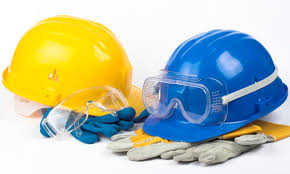 С целью оказания практической и методической помощи в обеспечении санитарно-эпидемиологического законодательства в организациях всех отраслей экономики, в сельскохозяйственных и строительных организациях района 